Beste ouders en speelclub meisjesNaar jaarlijkse gewoonte gaan we tijdens het weekend van 15 tot 17 maart op groepsweekend. Tijdens dit weekend kleden we ons helemaal in als piraten en ontdekken we hoe het spannende leven van een piraat er aan toe gaat. In deze brief vind je alles wat we nodig hebben om er een bangelijk weekend van te maken.Waar gaan we heen? 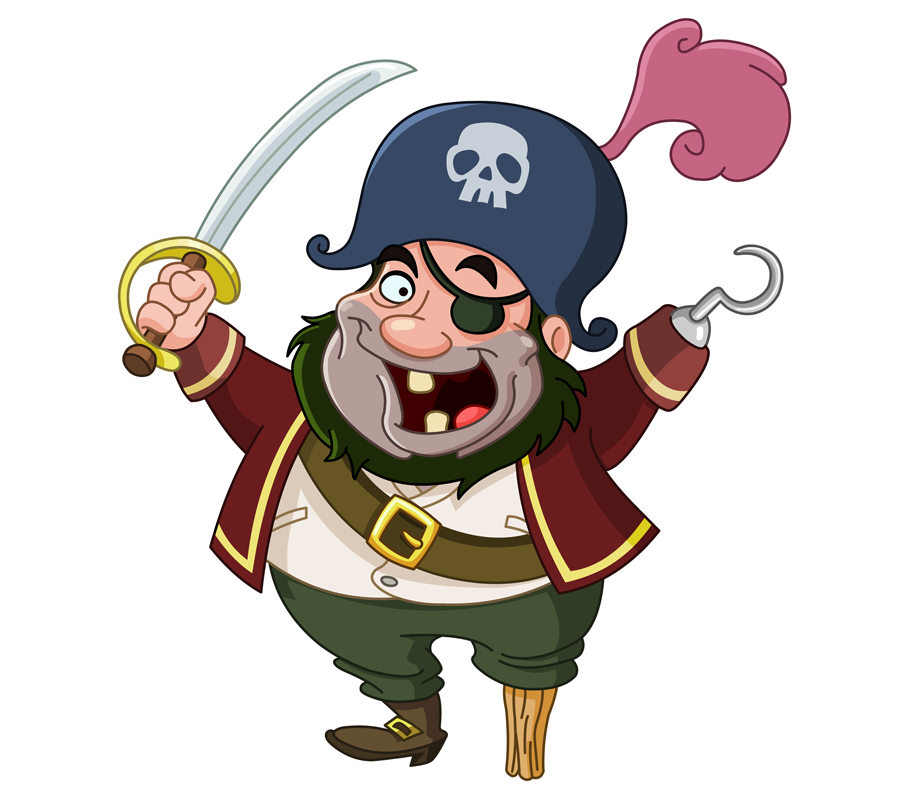 We gaan naar Chiro Tempo in Ekeren en vragen aan ouders om te rijden.
Het adres kan je hieronder vinden. Als je kan rijden vul je ofwel onderstaand strookje in dat je kan afgeven aan de leiding, je kan iets laten weten via 0483452040 of kan een berichtje via whatsapp sturen.Chiro Tempo
Frans Lenaertsstraat 8
2180 EkerenWat neem je allemaal mee?SlaapzakVeldbedje of luchtmatras + POMPJe liefste knuffelPyjama BroekT-shirtTruiStoere piraten outfitOnderbroekenSokkenRegenjasKeukenhanddoekToiletzak met tandenborstel, tandpasta, borstel, haarrekkertjes,…Medicijnen indien nodig (af te geven aan de leiding bij vertrek)Identiteitskaart (af te geven aan de leiding bij vertrek)Wat gaat dit weekend kosten?Het weekend kost €25. Je geeft dit cash af aan je leiding bij vertrek.Om hoe laat en waar vertrekken we?We spreken om 19u30 af op Chiro SAM. We verwachten zondag rond 11u45 terug te zijn op Chiro SAM.Groetjes!De allerbeste leiding van heel de wereld Ik, mama/papa van ………………………………………………………………… kan rijden:Heen op 15/3Terug op 17/3 (vertrek om 11u30)BeideIk heb …… plaatsen (eigen kind inbegrepen). 